GULBAR 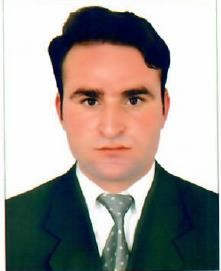 Email: gulbar.184347@2freemail.com AREAS OF INTEREST: - FOREIGN CURRENCY CASHIER / AED CASHIER / OFFICE WORK / MESSENGERCAREER OBJECTIVESTo share my knowledge in an institution or an organization, where the environment is both challenging and rewarding for me to utilize my skills and effort and where qualification earns recognition and skills to meet challenges is developed.ACADEMIC QUALIFICATION: -HIGH SCHOOL PASSEXPERIENCE AND SKILLS: -Worked as a Foreign Currency cashier for the period of 18 months in AL DHAHERY EXCHANGE from 01 April 2017 till 30 Sep 2018.Independently handling all Foreign currency and dirhams transaction in the most eminent market of Deira Naïf road which is always crowded and busy.Till date there is no report of any discrepancy in my cash handling (ex-short / excess).Following all the process and procedures of AML and implementing the same.Well verse with Xpress Money and Instant cash module also.Excellent in customer service and understands the requirement of multi-national customers.Expertise in handling all major currencies and have excelled in buying and selling all African, Iran, Exotic, old damaged currencies and gained good experience.Scoring daily transactions of around 150 to 200 transactions with minimal supervision.Worked as a CLERK in ABAQ AL SHAM MOBILE PHONES LLC for the period of 30 months.Handling all the office related documents of the office.Well known with photocopy, scanning of documents and phone answering.Delivering bulk cash to the clients and responsible for the cash flow of the office.Working Align with Trading company, Big business and high Potential customers.PERSONAL INFORMATION: -NAME: -	GULBAR DATE OF BIRTH: -	01 JAN 1987GENDER: -	MALERELIGION: -	ISLAMNATIONALITY: -	PAKISTAN>LANGUAGES KNOWN: -	ENGLISH, URDU, HINDI, ARABIC (BEGINNER)>MARITAL STATUS: -	MARRIED